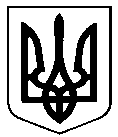 УКРАЇНАНОВОГРОДІВСЬКА МІСЬКА РАДАРІШЕННЯвід  21.12.2018  № 7/51-11м.НовогродівкаПро затвердження Програми культурно-розважальних заходів для населення м.Новогродівка   на 2019 рікЗ метою підвищення рівня надання культурних послуг населенню, відродження і розвитку національної духовності, підтримки мистецтва і народної творчості, збереження національної спадщини, керуючись         статтею 26 Закону України «Про місцеве самоврядування в Україні», міська радаВИРІШИЛА:Затвердити:Програму культурно-розважальних заходів для населення м.Новогродівка на 2019 рік (додається).План реалізації Програми культурно-розважальних заходів для населення м.Новогродівка на 2019 рік (додається).Міському відділу культури (Савула) забезпечити організацію проведення заходів з виконання Програми.Контроль за виконанням даного рішення покласти на постійну комісію з питань освіти, охорони здоров’я, культури, фізичної культури і спорту, соціального захисту населення та інших гуманітарних питань (Безручко).Міський голова								Л.М.Білецька                 ЗАТВЕРДЖЕНО                 рішення міської ради                 21.12.2018  № 7/51-11Програма культурно-розважальних заходів для населення м.Новогродівка на 2019 рікІ. Висвітлення проблемиПрограма культурно-розважальних заходів міста зумовлена необхідністю удосконалення галузі культури та мистецтва міста, спрямування її на розвиток культурних традицій, збереження історичних цінностей, створення максимально сприятливих умов для творчого росту особистості, розкриття її здібностей, задоволення духовних і естетичних потреб, відродження народної творчості та популяризації національних звичаїв та обрядів, організацію повноцінного, змістовного дозвілля, масового відпочинку та розваг, культурного обслуговування населення.Програма культурно-розважальних заходів на 2019 рік визначає основні напрямки подальшого вдосконалення форм і методів проведення заходів, присвячених державним та місцевим святам. Культурно-масові заходи – цілісна система відтворення творчого, інтелектуального, духовного потенціалу та розвитку громадян міста. На даний час у місті функціонують бібліотека для  дорослих, бібліотека для  дітей та початковий спеціалізований мистецький навчальний заклад музична школа. У музичній школі працюють творчі колективи: хор молодших учнів, хор старших учнів, хор учнів хорового класу, ансамбль скрипалів, ансамбль гітаристів, інструментальний ансамбль викладачів, вокальний ансамбль викладачів. Одним із основних напрямків роботи закладів культури міста є визначення шляхів збереження і розвитку культури. Головна увага повинна бути направлена на поліпшення культурно-мистецького обслуговування населення міста, створення умов для задоволення його зростаючих духовних потреб, розвитку та підтримки творчих колективів, талановитої молоді, широкого залучення дітей та підлітків до культурних надбань, підвищення рівня виконавської майстерності учасників самодіяльної художньої творчості, проведення культурно-мистецьких акцій в рамках відзначення загальнодержавних та професійних свят, всеукраїнських та міжнародних конкурсів, фестивалів.Тому діяльність Новогродівської міської ради у 2019 році повинна бути спрямована на виховання у мешканців міста почуттів любові до України та рідного міста, реалізацію комплексу освітніх, культурно-мистецьких програм і проектів, ефективне використання наявних культурних і творчих ресурсів.2ІІ. Правове обґрунтування ПрограмиАктуальність і необхідність створення такої Програми переконливо підкріплюється:Конституцією України;Бюджетним кодексом України;Законом України «Про концепцію державної політики в галузі культури»;Законом України «Про позашкільну роботу»;Указами Президента України та Постановами Кабінету Міністрів України щодо святкування державних, професійних і місцевих свят.ІІІ. Мета ПрограмиМетою програми є створення максимально сприятливих умов для творчого розвитку особистості, розкриття їх здібностей, сприяння розвитку шкіл естетичного виховання, задоволення духовних та естетичних потреб громадян міста, забезпечення умов для суспільної і культурної самореалізації талановитої особистості через організацію, проведення та фінансову підтримку різноманітних культурних проектів, конкурсів, реалізацію комплексу культурно-мистецьких програм і проектів, розвиток народної творчості та популяризації національних звичаїв і обрядів, організація та проведення на високому рівні міських масових заходів.ІV. Основні завдання Програминадання можливості мешканцям і гостям міста відзначати державні, професійні та міські свята;проведення концертних програм, театралізованих свят на високому професійно-художньому та організаційному рівнях;збереження народних традицій, свят і обрядів;створення більш сприятливих умов для роботи аматорських художніх колективів, забезпечення створення нових театральних, хореографічних студій, музичних ансамблів та інших художніх колективів;виховання у населення дбайливого ставлення до природної спадщини;облік, збереження та відновлення пам’яток історії та культури на території міста.V. Заходи ПрограмиЗаходи на досягнення мети даної Програми розроблені у відповідності до Плану міських культурно-розважальних заходів для населення м.Новогродівка3VІ. Фінансове забезпечення ПрограмиФінансове забезпечення виконання Програми здійснюється в межах призначень відповідно до чинного законодавства за рахунок коштів місцевого бюджету, благодійних внесків, допомоги всіх форм власності, а також із залученням інших коштів, не заборонених чинним законодавством.VІІ. Очікувані результати від реалізації Програмипідвищення рівня художньо-естетичної освіти дітей та підлітків;виховання високих естетичних смаків громадян та забезпечення їх активної участі у культурному житті міста;підвищення рівня масового відпочинку та культурно-просвітницької роботи на території міста;розвиток та популяризація національної культури, національних звичаїв та обрядів;забезпечення реалізації на території міста державної політики у сфері культури та мистецтва;збереження та відновлення об’єктів історико-архітектурної та культурної спадщини;створення максимально сприятливих умов для культурного дозвілля жителів міста та його гостей.VІІІ. Управління реалізацією ПрограмиКоординацію діяльності щодо виконання Програми здійснює виконавчий комітет Новогродівської міської ради.Секретар міської ради						               К.І.Мусейко                 ЗАТВЕРДЖЕНО                 рішення міської ради                                                                                                                      21.12.2018  № 7/51-11ПЛАНреалізації Програми культурно-розважальних заходів для населення м.Новогродівка на 2019 рікСекретар міської ради							               К.І.МусейкоПлан реалізації Програми культурно-розважальних заходів для населення м.Новогродівка                    на 2019 рік розроблено та підготовлено міським відділом культури, начальник відділу Савула Ю.П.№ з/пНазва заходуДата проведенняВідповідальні Витрати, грн.123451.Різдво. Свято вертепівсіченьМіський відділ культури14 0002.День Соборності України22 січняМіський відділ культури,Відділ з питань внутрішньої політики та організаційно-аналітичної роботи3 9403.День пам’яті героїв Крут29 січняМіський відділ культури4.Валентинів день14 лютогоМіський відділ культуриВідділ у справах сім’ї, молоді та спорту5.День виводу військ з Афганістану15 лютогоМіський відділ культури,Відділ з питань внутрішньої політики та організаційно-аналітичної роботи15 6106.День пам’яті Героїв Небесної Сотні20 лютогоМіський відділ культури5 1407.Всеукраїнський музичний фестиваль сучасного музичного мистецтва "Харківські зорі" м.ХарківлютийМіський відділ культури15 0008.Свято МаслянаберезеньМіський відділ культури,Відділ з питань внутрішньої політики та організаційно-аналітичної роботи32 5609.Міжнародний жіночий день 8 березняберезеньМіський відділ культури89 88010.Огляд-конкурс серед учнів початкових спеціалізованих мистецьких навчальних закладів Донецької області "Весняна рапсодія" м.ТорецькберезеньМіський відділ культури5 000222221234511.Мітинг пам’яті Т.Г.ШевченкаберезеньМіський відділ культури, Відділ освітиЗЗСО №101 61012.День працівників житлово-комунального господарстваберезеньМіський відділ культури12 00013.Міжнародний фестиваль-конкурс народної творчості "Барвистий віночок" м.ДніпроберезеньМіський відділ культури7 00014.Мітинг до Дня Чорнобильської трагедіїквітеньМіський відділ культури,Відділ освіти ЗЗСО №72 61015.Великдень28 квітняМіський відділ культури,Відділ з питань внутрішньої політики та організаційно-аналітичної роботиВідділ освіти16.До Дня пам’яті та примиреннятравеньМіський відділ культури,Відділ з питань внутрішньої політики та організаційно-аналітичної роботи,Міська рада ветеранів, Відділ освітиЗЗСО №83 11016.День перемоги над нацизмом у Другій світовій війнітравеньМіський відділ культури,Відділ з питань внутрішньої політики та організаційно-аналітичної роботиВідділ освіти19 94017.День сім’ї та День матерітравеньМіський відділ культури,Відділ з питань внутрішньої політики та організаційно-аналітичної роботи,Відділ у справах сім’ї, молоді та спорту19 44018.День ЄвропитравеньМіський відділ культури,Відділ з питань внутрішньої політики та організаційно-аналітичної роботи, Відділ освіти,ГО «Молодіжна платформа «Новосхід»,ГО «Молодіжна платформа «MOOVE»44 220333331234519.День вишиванкитравеньМіський відділ культури,Відділ з питань внутрішньої політики та організаційно-аналітичної роботи3 72020.День захисту дітей1 червняМіський відділ культури, Відділ освіти,Відділ у справах сім’ї, молоді та спорту6 39021.Всеукраїнський фестиваль-конкурс "Формат.UA" м.Слов'янськчервеньМіський відділ культури6 00022.День медичного працівникачервеньМіський відділ культури5 00023.До Дня молодічервеньМіський відділ культури,Відділ у справах сім’ї, молоді та спорту, ГО «Молодіжна платформа «Новосхід»,ГО «Молодіжна платформа «MOOVE»674 83024.Історичний фестиваль "Дике поле"червеньМіський відділ культури6 00025.День Конституції України 28 червняМіський відділ культури,Відділ з питань внутрішньої політики та організаційно-аналітичної роботи6 44026.Міжнародний фестиваль "Майбутнє країни" м.МаріупольчервеньМіський відділ культури7 00027.День Державного Прапора України23 серпняМіський відділ культури,Відділ з питань внутрішньої політики та організаційно-аналітичної роботи6 42028.День Незалежності України 24 серпняМіський відділ культури,Відділ з питань внутрішньої політики та організаційно-аналітичної роботи339 88029.Мітинг пам’яті загиблих шахтарівсерпеньМіський відділ культури2 720444441234530.День шахтаря та День міста України серпеньМіський відділ культури,Відділ з питань внутрішньої політики та організаційно-аналітичної роботи,Відділ у справах сім’ї, молоді та спорту, Відділ економікиВідділ освіти863 66031.День визволення Донбасу08 вересняМіський відділ культури,ЗОШ №8,Міська рада ветеранів2 50032.Всеукраїнський День бібліотек30 вересняМіський відділ культури2 00033.Міжнародний День музики1 жовтняМіський відділ культури34.День людей похилого віку1 жовтняМіський відділ культури,Територіальний центр соціального обслуговування35.День працівників освіти6 жовтняМіський відділ культури, Відділ освіти8 11136.День захисника України,День українського козацтва14 жовтняМіський відділ культури20 61037.Всеукраїнський конкурс виконавців естрадної пісні "Золота осінь" м.Первомайський Харківської обл.жовтеньМіський відділ культури15 00038.День визволення України від нацистських загарбників28 жовтняМіський відділ культури, Міська рада ветеранів8 22039.День працівників соціальної сферилистопадМіський відділ культури,Відділ з питань внутрішньої політики та організаційно-аналітичної роботи7 11040.День працівників культури і майстрів народного мистецтва09 листопадаМіський відділ культури4 61041.Всеукраїнський спеціалізований фестиваль-конкурс "Українське намисто" м.КраматорськлистопадМіський відділ культури5 200555551234542.День Гідності та Свободи21 листопадаМіський відділ культури, Відділ освіти43.День збройних сил України06 грудняМіський відділ культури,Відділ з питань внутрішньої політики та організаційно-аналітичної роботи2 50044.День місцевого самоврядування в Україні07 грудняМіський відділ культури,Відділ з питань внутрішньої політики та організаційно-аналітичної роботи10 22045.VII відкритий Міжнародний фестиваль-конкурс музики і академічного вокалу "Золота ліра" м.Дніпро (вокальний ансамбль "Гармонія")груденьМіський відділ культури7 00046.Відкриття міської Новорічної ялинкигруденьМіський відділ культури,Управління міського господарства191 55047.День Святого Миколая19 грудняМіський відділ культури,Відділ у справах сім’ї, молоді та спорту9 11048.Святкування зустрічі Нового 2020 року груденьМіський відділ культури136 22049.Святкування та відзначення інших державних, релігійних, професійних святПротягом рокуМіський відділ культури, Відділ з питань внутрішньої політики та організаційно-аналітичної роботи,Відділ у справах сім’ї, молоді та спорту,ГО «Молодіжна платформа «Новосхід»,ГО «Молодіжна платформа «MOOVE»,5 000Всього:2 654 080